Puktas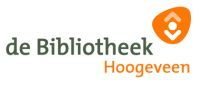 Opgave voor 2018 – 2019Naam locatie…………………………………………..Graag opsturen of mailen naar Heleen Booij, h.booij@bibliotheekhoogeveen.nlBibliotheek HoogeveenWillemskade 277902 AK HoogeveenCollectie1e keus (kruis collectie aan + gewenste periode)2e keus (kruis collectie aan + gewenste periode)Aantal leerlingenDag!Daar ben ik danEn nu lekker slapen, Sam!Za-za’s babybroertjeEendje in de regenBroertje te koopLieve, stoute beer BaboenWaar is Dikkie Dik?Mijn truiKleine Muis zoekt een huisNet zoals jijZaza speelt doktertjeKaatje in de zomerIk zou wel een kindje lustenTien vingertjes en tien teentjesWe hebben er een geitje bijPiep! Naar de dokterBeestje, kom je op mijn feestje?